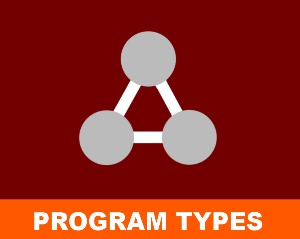 VT FACULTY LEDThe programs are usually designed by VT faculty and sponsored by a specific VT departmentVT roughly offers:65 short term programs 5 semester programsVT EXCHANGEVT has forged partnerships with 60 prestigious universities across the world that engage in reciprocal student exchange ISEP EXCHANGEVT partners with ISEP, a non-profit educational organization, to expand your study abroad options as ISEP has a network of about 170 universities for reciprocal student exchangeISEP DIRECT VT partners with ISEP, a non-profit educational organization, to expand your study abroad options as ISEP has a network of about 100 universities for direct enrollTHIRD PARTYThese non-VT affiliated organizations administer study abroad programs and act as intermediaries for logistics (i.e. housing, transcript). Often onsite staff offers orientation, support services, field trips, and cultural activities.DIRECT ENROLLThere are many countries where it is very cheap to directly enroll into a university, provided the university allows semester enrollment even if VT doesn’t have a partnership with them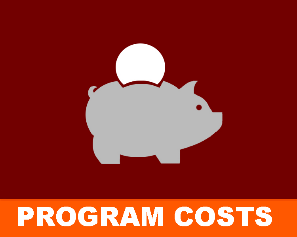 Cost effective for both in-state and out-of-state studentsMost cost effective for in-state students (as you can study abroad at the cost of your in-state tuition)Most cost effective for in-state students (as you can study abroad at the cost of your in-state tuition)Can be cost effective for both in-state and out-of-state students(if applying to low cost programs and in an area with low cost-of-living)Most cost effective for out-of-state students Can be cost effective for both in-state and out-of-state students (if applying to host universities with low/no tuition and in an area with low cost-of-living)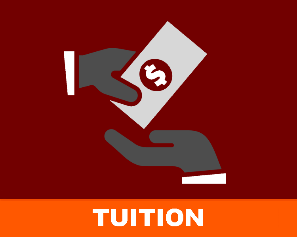 VT tuition is paid to VTYou get a 20% tuition discount For VT summer programs, you pay per credit hourVT tuition and feesare paid to VTVT tuition and feesare paid to VTHost university tuition is paid directly to that universityProgram fees (covering tuition) are paid directly to the Third Party(you don’t pay any VT tuition)Tuition and fees are paid directly to the host university at local rates(you don’t pay any VT tuition)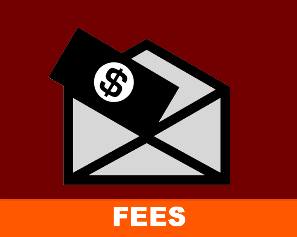 Usually requires a non-refundable application fee and/or deposit$ 300 (GEO fee) will be charged to your account as soon as you’re nominated$ 50 (GEO fee)$ 100 (ISEP application fee) $ 325 (ISEP placement fee if you accept the spot offered)$ 86/month (mandatory insurance)$ 50 (GEO fee)$ 100 (ISEP application fee)$ 325 (ISEP placement fee if you accept the spot offered)$ 86/month (mandatory insurance)$ 50 (GEO fee)Additional fees vary per Third Party provider$ 50 (GEO fee)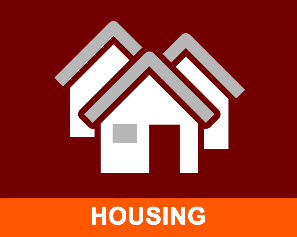 The cost of room and board is included in the total cost of the programHousing will be arranged Trips may include a home-stay (living with a local family) option, or ho(s)telsYou pay room and board to the host universityYou work with the host university to determine most affordable housingHousing varies from a home-stay (living with a local family) to dorms or apartmentsYou pay room and board to VT (about $ 5,400 a semester)Might require finding housing yourselfHousing varies from a home-stay (living with a local family) to dorms or apartments You pay room and board to host institutionMight require finding housing yourselfHousing varies from a home-stay (living with a local family) to dorms or apartmentsThe cost of room and board is included in the total program costHousing will be arranged Housing varies from a home-stay (living with a local family) to dorms or apartmentsYou pay room and board to the host university You need to work with the host institution to determine most affordable housingHousing varies from dorms to apartments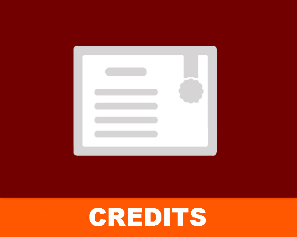 VT creditGrades transfer affects GPATransfer credit (T-credit)Grades do not transferDoes not impact GPAMust achieve a "C" at least to receive T-credit Transfer credit (T-credit)Grades do not transferDoes not impact GPAMust achieve a "C" at least to receive T-creditTransfer credit (T-credit)Grades do not transferDoes not impact GPAMust achieve a "C" at least to receive T-creditTransfer credit (T-credit)Grades do not transferDoes not impact GPAMust achieve a "C" at least to receive T-creditTransfer credit (T-credit)Grades do not transferDoes not impact GPAMust achieve a "C" at least to receive T-credit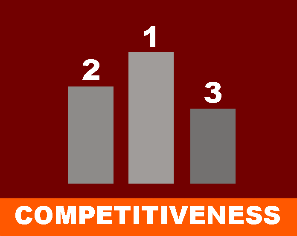 Some programs are competitive(Check with the program director for details)Overall, our exchange programs tend to be competitive (especially the UK, Australia and Germany). We strive to place you in one of your chosen universities depending on exchange space and your academic need.ISEP will try to place you in one of your top ten choice universities depending on exchange space and your academic needPlacement at the university of your choice is guaranteed (unlike with an exchange). This is helpful if applying to a university / region that is in high demand.Placement is usually guaranteedDepending on the university, spaces for international non-degree seeking students may be limited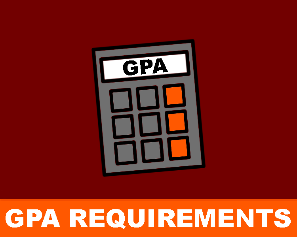 Min. 2.5 GPA (some programs may require a higher GPA)Min. 2.5 GPA (some programs may require a higher GPA)Min. 2.75 GPA(some programs may require a higher GPA)Min. 2.75 GPA(some programs may require a higher GPA) Usually require a minimum 2.5 GPA (UK programs often require a min. 3.0 GPA)Usually require a min. 2.5 GPA (UK programs often require a min. 3.0 GPA)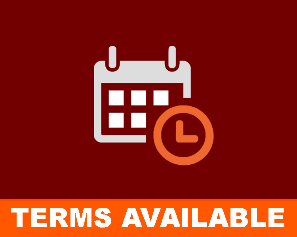 SummerWintermesterShort term springShort term fall*Limited semester programsSummerSemesterAcademic YearSemesterAcademic YearSemesterAcademic Year SummerWintermesterSemesterAcademic YearSummerWintermesterSemesterAcademic Year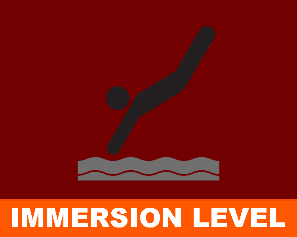 Limited immersion level as you travel for a short term with VT students / faculty*semester programs exceptedHigh immersion level (live and study with local / international students)High immersion level (live and study with local / international students)High immersion level (live and study with local / international students)Immersion level varies by program (often you go with students from other U.S. universities)High immersion level (live and study with local /  international students)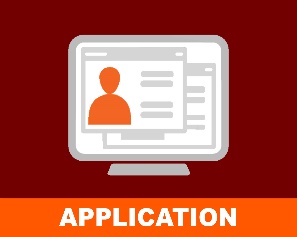 Application through GEO My Study Abroad accountApplication through GEO My Study Abroad accountAfter that, your on-campus Exchange Coordinator will advise you through the nomination process: Chelsey Watts (cbwatts@vt.edu)Application through ISEPwww.isep.orgAfter that, your on-campus ISEP Coordinator will advise you through the placement process: Chelsey Watts (cbwatts@vt.edu) Application through ISEPwww.isep.orgAfter that, your on-campus ISEP Coordinator will advise you through the placement process: Chelsey Watts (cbwatts@vt.edu)Application through Third Party website  Application through host university website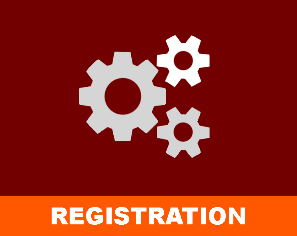 NOT REQUIRED*Applying through your My Study Abroad account automatically registers your trip with GEONOT REQUIRED*Applying through your My Study Abroad account automatically registers your trip with GEOREQUIREDAfter you’ve applied you will be contacted by your on-campus ISEP Coordinator with registration instructions:Chelsey Watts (cbwatts@vt.edu) REQUIREDAfter you’ve applied you will be contacted by your on-campus ISEP Coordinator with registration instructions:Chelsey Watts (cbwatts@vt.edu) REQUIREDRegister right after you’ve applied to your study abroad programREQUIREDRegister right after you’ve applied to your study abroad program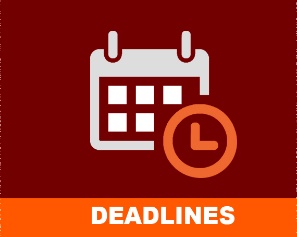 Application deadlines vary and are unique to the program you selectedFor fall: February 15For spring: September 15For fall: January 25For spring: August 25*Your application is due by the dates above, not the dates on the ISEP website, as we need to process and approve your application prior to the ISEP deadlineFor fall: January 25For spring: August 25*Your application is due by the dates above, not the dates on the ISEP website, as we need to process and approve your application prior to the ISEP deadlineApplication deadlines vary:check with the Third Party providers Application deadlines vary: you can often enroll until close to the start of the academic year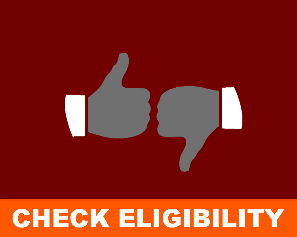 Is the program open to all majors?Is the program open to all years (freshmen)?Are courses taught in English? (If you want to study in the host language, we recommend that you have successfully completed a 3000-level course in the local language)Are there specific requirements (i.e. GPA, pre-requisite courses)Is the program open to all majors?Is the program open to all years (freshmen)?Are courses taught in English? (If you want to study in the host language, we recommend that you have successfully completed a 3000-level course in the local language)Are there specific requirements (i.e. GPA, pre-requisite courses)Is the program open to all majors?Is the program open to all years (freshmen)?Are courses taught in English? (If you want to study in the host language, we recommend that you have successfully completed a 3000-level course in the local language)Are there specific requirements (i.e. GPA, pre-requisite courses)Is the program open to all majors?Is the program open to all years (freshmen)?Are courses taught in English? (If you want to study in the host language, we recommend that you have successfully completed a 3000-level course in the local language)Are there specific requirements (i.e. GPA, pre-requisite courses)Is the program open to all majors?Is the program open to all years (freshmen)?Are courses taught in English? (If you want to study in the host language, we recommend that you have successfully completed a 3000-level course in the local language)Are there specific requirements (i.e. GPA, pre-requisite courses)Is the program open to all majors?Is the program open to all years (freshmen)?Are courses taught in English? (If you want to study in the host language, we recommend that you have successfully completed a 3000-level course in the local language)Are there specific requirements (i.e. GPA, pre-requisite courses)